NOTA KESEPAHAMAN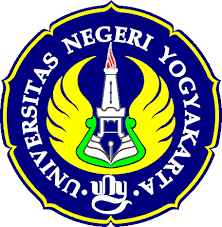  ANTARAUNIVERSITAS NEGERI YOGYAKARTADENGAN……………………….TENTANGKERJA SAMA DALAM BIDANG PENDIDIKAN, PENELITIAN, PENGABDIAN KEPADA MASYARAKAT, DAN PENGEMBANGAN SUMBER DAYANomor : ……………………….Nomor : ……………………….Pada hari ini, Senin, tanggal Dua bulan November tahun Dua ribu dua puluh, kami yang bertandatangan di bawah ini:Bersepakat untuk mengadakan kerja sama bidang pendidikan, penelitian, pengabdian kepada masyarakat, dan pengembangan sumber daya.PIHAK KESATU dan PIHAK KEDUA selanjutnya bersama-sama disebut PARA PIHAK.Pelaksanaan kegiatan yang merupakan tindak lanjut dari Nota Kesepahaman ini akan diatur dalam Perjanjian Kerja Sama melalui pejabat yang ditunjuk dan diberi kewenangan oleh PARA PIHAK.Nota Kesepahaman ini berlaku sejak tanggal 02-11-2020 sampai dengan 02-11-2023 dan dapat diperbaharui atas kesepakatan PARA PIHAK. Nota Kesepahaman ini dibuat rangkap 2 (dua) dan dibubuhi meterai cukup dengan memiliki kekuatan hukum yang sama, satu rangkap untuk PIHAK KESATU dan satu rangkap lainnya untuk PIHAK KEDUA.1.MARGANA:Pelaksana Tugas Rektor Universitas Negeri Yogyakarta berdasarkan Surat Perintah Menteri pendidikan dan Kebudayaan Republik Indonesia Nomor 82809/MPK.A/KP/2020 tanggal 23 September 2020, dalam hal ini bertindak untuk dan atas nama Universitas Negeri Yogyakarta, yang berkedudukan di Jl. Colombo No 1, Karangmalang, Caturtunggal, Depok, Sleman, Daerah Istimewa Yogyakarta 55281, selanjutnya disebut PIHAK KESATU.2.………….:Rektor …………. berdasarkan Surat Keputusan …………. Nomor …………. tanggal …………., dalam hal ini bertindak untuk dan atas nama …………., yang berkedudukan di …………., selanjutnya disebut PIHAK KEDUA.PIHAK KESATUMARGANAPIHAK KEDUA………….